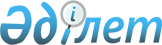 О внесении изменений в главу 45 Единых ветеринарных (ветеринарно-санитарных) требований, предъявляемых к товарам, подлежащим ветеринарному контролю (надзору)Решение Коллегии Евразийской экономической комиссии от 23 мая 2022 года № 82.
      В соответствии с пунктом 2 статьи 58 Договора о Евразийском экономическом союзе от 29 мая 2014 года и пунктом 22 приложения № 2 к Регламенту работы Евразийской экономической комиссии, утвержденному Решением Высшего Евразийского экономического совета от 23 декабря 2014 г. № 98, Коллегия Евразийской экономической комиссии решила:
      1. Внести в главу 45 Единых ветеринарных (ветеринарно-санитарных) требований, предъявляемых к товарам, подлежащим ветеринарному контролю (надзору), утвержденных Решением Комиссии Таможенного союза от 18 июня 2010 г. № 317, следующие изменения:
      а) в абзаце втором слова "следующих заразных болезней животных:" заменить словами "бешенства в течение последних 6 месяцев.";
      б) абзацы третий и четвертый исключить;
      в) абзац пятый дополнить предложением следующего содержания: "Допускаются ввоз и (или) перемещение спермы кобелей-доноров, которые были привиты против инфекционных болезней более чем за 12 месяцев до отбора спермы, при подтверждении ветеринарным врачом, выдавшим ветеринарный сертификат, что срок поддержания иммунитета вакциной, составляющий более одного года, не истек или лабораторно подтверждена напряженность иммунитета не менее 0,5 МЕ/мл (только для бешенства).";
      г) абзац восьмой изложить в следующей редакции:
      "Кобели-доноры проходят ежегодные обработки противопаразитарными препаратами.";
      д) абзац десятый исключить.
      2. Настоящее Решение вступает в силу по истечении 30 календарных дней с даты его официального опубликования.
					© 2012. РГП на ПХВ «Институт законодательства и правовой информации Республики Казахстан» Министерства юстиции Республики Казахстан
				
      Председатель КоллегииЕвразийской экономической комиссии 

М. Мясникович
